Cheddleton Parish Council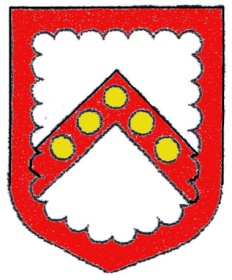 Clerk:   Ms. L.J. Eyre                                  Telephone:  01538 385223  34, The Walks, Leek, Staffs, ST13 8BY.     Email: louise.eyre.cheddletonpc@sky.com26th. May 2021.Dear Councillors,The next Meeting of the Planning & Amenities Committee will be held in Cheddleton Community Centre, Main Hall, Cheddleton on Tuesday, 6th. July 2021 starting at 7.30pm. Due to Covid restrictions can any members of the public/press please contact the Clerk prior to the meeting to register your attendance as limited numbers can attend to avoid disappointment.Yours sincerely,Ms. L. J. Eyre,Parish Clerk.AGENDAApologies.Members’ Declarations of Interest.Public Question Time.Minutes of the meeting of the 1st. June 2021.Matters arising therefrom.Correspondence: -SMD/2021/0182 - 39, Rose Hill, The Avenue, Cheddleton - Two Storey rear/side extension and single storey rear lean-to. - Amended application approved 21/6/21.HNT/2021/0014 - 7, Wall Lane Terrace, Cheddleton - Single storey rear extension - Householder Notification Prior Approval not required 23/6/21.SMD/2021/0098 - 9a, Coppice Barn, Hollow Lane, Cheddleton - Conversion of existing garage etc - Approved 10/6/21.SMD/2021/0135 - Mount Pleasant Farm House, 26, Folly Lane, Cheddleton - Single storey side and rear extension etc. - Approved 11/6/21.SMD/2021/0248 - Barley Croft, Cheddleton Heath Road, Leek - Single storey rear extension - Approved 18/6/21.Transforming Public Sector Contact Centres Digital Conference | Broadcast Live | Thursday 23rd September 2021.Mazars External Audit - Receipt of Annual Governance and Accountability Return.Proposed Prohibition of waiting at any time - Southlowe/A52 Werrington.Ofsted Inspections Digital Conference | Broadcast Live | Tuesday 28th September 2021Amey Report 4226569 - Cheadle Road - Cheddleton layby bollard - Completed 23/6/21.Amey Report 4243877 - Leek Road, Wetley Rocks 50mph speed sign - Completed 28/6/21.HMRC information.Active Places Newsletter.Support Staffordshire News.Rialtas/Scribe Software support.CPRE - Staffordshire Way.SLCC News Bulletin.CVTXXTTK - Fly Tip Report - Grange Road, Cheddleton.Keep Britain Tidy - Thanks.Temporary Traffic Regulation Order 4240964 - Cheddleton Heath Road. Canal & River Trust Newsletter.Working in Partnership to Tackle Loneliness & Isolation 19/10/21.Action Fraud Alerts.Cyber Crime Mobile Phone Upgrade Scam Alert.Staffordshire Wildlife Trust E-Newsletter.Sustainability Matters - Cannock Chase Film.Moorlands Climate Action Newsletter.Mike Deegan Consulting.SPCA Training Courses.Hugofox - Planning Applications tracker.Waterplus updates to terms & conditions.Peak District Rural Housing Week.Trees overhanging Wetley Rocks Playing Field - Randles Lane.Update on New Council Website.Quote for Tree Works required Oak Tree next to 12, Cheddleton Park Avenue.Update on renovations in Craft Centre, Cheddleton.Update on 7, Kingsley View, Cheddleton - Enforcement SMDC.Update on Dog Bin request for St. Edwards Park Estate.Update on Councillor vacancies.Update on Basford Green, Cheddleton - Road/Verge Damage.Update on Bridges Basford Bridge Lane, Cheddleton/CCTV.Update on St Johns Drive Housing Development.Update on Park Lane, Cheddleton road issues/works.Road Safety concerns Adjacent to Rock End Drive, Cheddleton.CPRE Grand Summer Raffle - Request for contributions.Planning Applications: - SMD/2021/0362 - Glan Lea, The Avenue, Cheddleton - Proposed detached 2 bedroomed dwelling.SMD/2021/0382 - Land at Greenfields, Thorney Edge Road, Bagnall - Screening Opinion for a proposed construction and operation of an energy storage facility.SMD/2021/0354 - 68, Willow Drive, Cheddleton - Proposed Ground Floor Extension to form Study.SMD/2021/0374 - Land East of Leek Road, Wetley Rocks - Erection of agricultural building for use for lambing, storage of feed, hay and implements and construction of new vehicular access.SMD/2021/0396 - Ashcombe Park Cricket Club, Basford Bridge Lane, Cheddleton - Proposed Demolition of Existing Stores and the Construction of Proposed Garage, Bar Store & Disabled & Female Changing Facilities.Forward Agenda Items.Confidential Item - Update on Interest in Land.